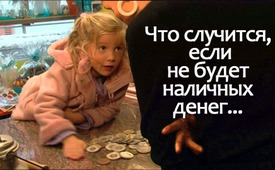 Что случится, если не будет наличных денег?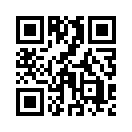 Уничтожение наличных денег, имплонтированный чип РЧИД: Какими же последствия будут для нас? Стоп отмене наличных денег! Стоп РЧИД!Продавщица: А ну, дай-ка мне свою руку!
Передай маме, чтобы и тебе поставили чип. Пока!
Фермер: И что же ты хочешь?
Ребёнок: Можно мне немножко молока?
Фермер: Ммм...Этого мы уже не можем сегодня делать
Ребёнок: Коровка, можно мне немножко молочка? Коровка, можно мне немножко молочка?
Голос: Это не должно стать будущем наших детей. Стоп РЧИД!от isИсточники:https://www.youtube.com/watch?v=bc8to-SA920Может быть вас тоже интересует:---Kla.TV – Другие новости ... свободные – независимые – без цензуры ...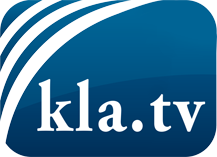 О чем СМИ не должны молчать ...Мало слышанное от народа, для народа...регулярные новости на www.kla.tv/ruОставайтесь с нами!Бесплатную рассылку новостей по электронной почте
Вы можете получить по ссылке www.kla.tv/abo-ruИнструкция по безопасности:Несогласные голоса, к сожалению, все снова подвергаются цензуре и подавлению. До тех пор, пока мы не будем сообщать в соответствии с интересами и идеологией системной прессы, мы всегда должны ожидать, что будут искать предлоги, чтобы заблокировать или навредить Kla.TV.Поэтому объединитесь сегодня в сеть независимо от интернета!
Нажмите здесь: www.kla.tv/vernetzung&lang=ruЛицензия:    Creative Commons License с указанием названия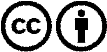 Распространение и переработка желательно с указанием названия! При этом материал не может быть представлен вне контекста. Учреждения, финансируемые за счет государственных средств, не могут пользоваться ими без консультации. Нарушения могут преследоваться по закону.